СОБРАНИЕ ПРЕДСТАВИТЕЛЕЙ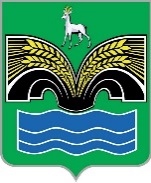 СЕЛЬСКОГО ПОСЕЛЕНИЯ КОММУНАРСКИЙМУНИЦИПАЛЬНОГО РАЙОНА КРАСНОЯРСКИЙСАМАРСКОЙ ОБЛАСТИЧЕТВЕРТОГО СОЗЫВАРЕШЕНИЕот 12 марта 2024 года № 11О внесении изменений в Положение о порядке и условиях прохождения муниципальной службы в сельском поселении Коммунарский муниципального района Красноярский Самарской областиВ соответствии с пунктом 11 части 1 статьи 13 и пунктом 5 части 1 статьи 19 Федерального закона от 02.03.2007 № 25-ФЗ «О муниципальной службе в Российской Федерации», Собрание представителей сельского поселения Коммунарский муниципального района Красноярский Самарской области РЕШИЛО:1. Внести в Положение о порядке и условиях прохождения муниципальной службы в сельском поселения Коммунарский муниципального района Красноярский Самарской области, утвержденное решением Собрания представителей сельского поселения Коммунарский муниципального района Красноярский Самарской области от 19.07.2017 № 36 (с изменениями от 15.11.2018 № 47, от 26.11.20 № 28, от 28.01.2021 № 6, 
от 15.07.2021 № 27, от 12.07.2023 № 32), следующие изменения:1) пункт 6.1 раздела 6 дополнить подпунктом 12 следующего содержания:«12) сообщать в письменной форме представителю нанимателя (работодателю) о ставших ему известными изменениях сведений, содержащихся в анкете, предусмотренной статьей 15.2 Федерального закона от 02.03.2007 № 25-ФЗ «О муниципальной службе в Российской Федерации», за исключением сведений, изменение которых произошло по решению представителя нанимателя (работодателя) (далее - сведения, содержащиеся в анкете).»;2) подпункт 8 пункта 7.1 раздела 7 изложить в следующей редакции:«8) представления при поступлении на муниципальную службу и (или) в период ее прохождения подложных документов и (или) заведомо ложных сведений, подтверждающих соблюдение ограничений, запретов и требований, нарушение которых препятствует замещению должности муниципальной службы, либо непредставления документов и (или) сведений, свидетельствующих о несоблюдении ограничений, запретов и требований, нарушение которых препятствует замещению должности муниципальной службы;»;3) в пункте 10.3 раздела 10 слова «недостоверных или» исключить, дополнить словами «, за исключением случаев, установленных федеральными законами»;4) раздел 10 дополнить пунктом 10.4 следующего содержания:«10.4. Представление муниципальным служащим заведомо недостоверных сведений, указанных в пункте 10.3 настоящего раздела, является правонарушением, влекущим увольнение муниципального служащего с муниципальной службы.»;5) дополнить разделом 11.1 следующего содержания:«11.1. Представление анкеты, сообщение об изменении сведений, содержащихся в анкете, и проверка таких сведений11.1.1. Гражданин при поступлении на муниципальную службу представляет анкету.11.1.2. Муниципальный служащий сообщает в письменной форме представителю нанимателя (работодателю) о ставших ему известными изменениях сведений, содержащихся в анкете.11.1.3. Форма анкеты, в том числе перечень включаемых в нее сведений, порядок и сроки их актуализации устанавливаются Президентом Российской Федерации.11.1.4. Сведения, содержащиеся в анкете, могут быть проверены по решению представителя нанимателя (работодателя) или уполномоченного им лица. Проверка сведений, содержащихся в анкете, осуществляется кадровой службой Администрации поселения путем направления в органы публичной власти и организации, обладающие соответствующей информацией, запросов в письменной форме, в том числе посредством государственных информационных систем. Органы публичной власти и организации, обладающие соответствующей информацией, обязаны предоставить запрашиваемую информацию не позднее одного месяца со дня получения указанного запроса.»;6) пункт 12.6 раздела 12 дополнить словами «, за исключением случаев, установленных федеральными законами»;7) пункт 12.8 раздела 12 дополнить словами «, за исключением случаев, установленных федеральными законами»;8) пункт 14.3 раздела 14 дополнить абзацем следующего содержания:«Муниципальный служащий освобождается от ответственности за несоблюдение ограничений и запретов, требований о предотвращении или об урегулировании конфликта интересов и неисполнение обязанностей, установленных Федеральным законом от 02.03.2007 № 25-ФЗ «О муниципальной службе в Российской Федерации» и другими федеральными законами в целях противодействия коррупции, в случае, если несоблюдение таких ограничений, запретов и требований, а также неисполнение таких обязанностей признается следствием не зависящих от него обстоятельств в порядке, предусмотренном частями 3 - 6 статьи 13 Федерального закона от 25 декабря 2008 года № 273-ФЗ «О противодействии коррупции».»;9) подпункт 2 пункта 17.3 раздела 17 изложить в следующей редакции:«2) анкету, предусмотренную статьей 15.2 Федерального закона от 02.03.2007 № 25-ФЗ «О муниципальной службе в Российской Федерации»;»;10) раздел 17 дополнить пунктом 17.3-1 следующего содержания:«17.3-1. Сведения (за исключением сведений, содержащихся в анкете), представленные в соответствии с Федеральным законом от 02.03.2007 № 25-ФЗ «О муниципальной службе в Российской Федерации» гражданином при поступлении на муниципальную службу, могут подвергаться проверке в установленном федеральными законами порядке. В отдельных муниципальных образованиях федеральными законами могут устанавливаться дополнительные требования к проверке сведений, представляемых гражданином при поступлении на муниципальную службу.».11) дополнить разделом 22 следующего содержания:«22. Кадровая работа в Администрации поселенияКадровая работа в Администрации поселения включает в себя:1) формирование кадрового состава для замещения должностей муниципальной службы;2) подготовку предложений о реализации положений законодательства о муниципальной службе и внесение указанных предложений представителю нанимателя (работодателю);3) организацию подготовки проектов муниципальных правовых актов, связанных с поступлением на муниципальную службу, ее прохождением, заключением трудового договора (контракта), назначением на должность муниципальной службы, освобождением от замещаемой должности муниципальной службы, увольнением муниципального служащего с муниципальной службы и выходом его на пенсию, и оформление соответствующих документов;4) ведение трудовых книжек муниципальных служащих (при наличии), формирование сведений о трудовой деятельности за период прохождения муниципальной службы муниципальными служащими и представление указанных сведений в порядке, установленном законодательством Российской Федерации об индивидуальном (персонифицированном) учете в системе обязательного пенсионного страхования, для хранения в информационных ресурсах Фонда пенсионного и социального страхования Российской Федерации;5) ведение личных дел муниципальных служащих;6) ведение реестра муниципальных служащих в Администрации поселения;7) оформление и выдачу служебных удостоверений муниципальных служащих;8) проведение конкурса на замещение вакантных должностей муниципальной службы и включение муниципальных служащих в кадровый резерв;9) проведение аттестации муниципальных служащих;10) организацию работы с кадровым резервом и его эффективное использование;11) организацию и проведение проверок представляемых гражданином сведений при поступлении на муниципальную службу и в период ее прохождения муниципальным служащим;12) оформление допуска установленной формы к сведениям, составляющим государственную тайну;13) организацию проверки сведений о доходах, об имуществе и обязательствах имущественного характера муниципальных служащих, а также соблюдения связанных с муниципальной службой ограничений, которые установлены статьей 13 Федерального закона от 02.03.2007 
№ 25-ФЗ «О муниципальной службе в Российской Федерации» и другими федеральными законами;14) консультирование муниципальных служащих по правовым и иным вопросам муниципальной службы;15) решение иных вопросов кадровой работы, определяемых трудовым законодательством и законом Самарской области.».2. Опубликовать настоящее решение в газете «Красноярский вестник» и разместить на официальном сайте Администрации муниципального района Красноярский Самарской области в разделе Поселения /Сельское поселение Коммунарский/.3. Настоящее решение вступает в силу со дня его официального опубликования.Председатель Собрания представителей сельского поселения Коммунарский муниципального района Красноярский Самарской области _______________ О.В. ШалимоваГлава сельского поселения Коммунарскиймуниципального районаКрасноярский Самарской области_______________ В.А. Мусюков